Publicado en Madrid el 28/10/2020 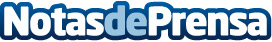 Ibicicletaelectrica.com, un gran portal de bicicletas que marca la diferenciaEn el mundo deportivo existen un sinfín de alternativas que permiten cumplir con todas las actividades físicas que se realizan día a día y que permiten conseguir un excelente desarrollo no solo a nivel físico sino también a nivel mentalDatos de contacto:Alvaro Lopez Para629456410Nota de prensa publicada en: https://www.notasdeprensa.es/ibicicletaelectrica-com-un-gran-portal-de Categorias: Nacional Motociclismo Ciclismo Consumo Innovación Tecnológica http://www.notasdeprensa.es